АДМИНИСТРАЦИЯ  БОЛЬШЕАРБАЙСКОГО СЕЛЬСОВЕТА САЯНСКОГО РАЙОНА   КРАСНОЯРСКОГО КРАЯПОСТАНОВЛЕНИЕ  26.02.2021	с. Большой Арбай	№ 3 ОБ УТВЕРЖДЕНИИ СХЕМЫ ВОДОСНАБЖЕНИЯ НА ТЕРРИТОРИИ   БОЛЬШЕАРБАЙСКОГО СЕЛЬСОВЕТАВ соответствии с Федеральным законом от 07.12.2011 № 416-ФЗ «О водоснабжении», постановлением Правительства РФ от 05.09.2013 № 782 «О схемах    водоснабжения    и    водоотведения»,    руководствуясь    Уставом Большеарбайского сельсоветаПОСТАНОВЛЯЮ1.	Утвердить   схемы   водоснабжения   на   территории   Большеарбайского  сельсовета по с. Большой Арбай , д. Карлык,  д. Зеленино согласно приложений № 1, 2,3.2.	Контроль за исполнением настоящего постановления оставляю за
собой.3.	Постановление вступает в силу со дня подписания и подлежит
опубликованию в печатном издании «Новости Большого Арбая», и размещению на странице Большеарбайского сельсовета на официальном веб сайте Саянского района в информационно-телекоммуникационной сети
Интернет - www.adm-sayany.ru.Глава администрацииБольшеарбайского сельсовета                                                        В.В.ВоробьевУтвержденоПостановлениемадминистрации  Большеарбайского сельсоветаот   26 .02.2021г.№ 3СХЕМА	ВОДОСНАБЖЕНИЯМУНИЦИПАЛЬНОГО ОБРАЗОВАНИЯБОЛЬШЕАРБАЙСКОГО СЕЛЬСОВЕТАСАЯНСКОГО РАЙОНАКРАСНОЯРСКОГО КРАЯна 2021-2026 годыСодержаниеЧасть 1. Существующее положение в сфере водоснабжения.Часть  2.Существующие  балансы производительности  сооружений  системы водоснабжения и потребления воды и удельное водопотребление.Часть   3.   Перспективное   потребление   коммунальных   ресурсов   в   сфере водоснабжения.Приложение №1 Схема водоснабжения с. Большой Арбай.Приложение №2 Схема водоснабжения д. КарлыкПриложение № 3 Схема водоснабжения д. Зеленино ВВЕДЕНИЕОснованием для разработки схемы водоснабжения Большеарбайского сельсовета Саянского района являются Федеральный закон от 07 декабря 2011 года № 416-ФЗ «О водоснабжении» и на основании технического задания, с учетом требований Водного кодекса Российской Федерации (Собрание законодательства Российской Федерации, 2006, N 23, ст. 2381; № 50, ст. 5279; 2007, № 26, ст. 3075;2008, № 29, ст. 3418; № 30, ст. 3616; 2009, № 30, ст. 3735; № 52, ст. 6441; 2011, № 1, ст. 32), положение "СП 31.13330.2012. Свод правил. Водоснабжения. Наружные сети и сооружения. Актуализированная редакция СНиП 2.04.02-84 (утв. Приказом Мин. региона России от 29.12.2011 N 635/14), долгосрочная целевая программа «Комплексное развитие систем инженерной инфраструктуры Саянского района на 2011-2020 годы.», утвержденная постановлением Администрации Саянского района № 271 от 30 марта 2011 года, документами территориального планирования.Схема водоснабжения Большеарбайского сельсовета разработана в целях определения долгосрочной перспективы развития системы водоснабжения поселения, обеспечения надежного водоснабжения наиболее экономичным способом при минимальном воздействии на окружающую среду, а также экономического стимулирования развития систем водоснабжения и водоотведения и внедрения энергосберегающих технологий.Схема водоснабжения предусматривает обеспечение услугами водоснабжения земельных участков, отведенных под перспективное строительство жилья, повышение качества предоставления коммунальных услуг, стабилизацию и снижение удельных затрат в структуре тарифов и ставок оплаты для населения, создание условий, необходимых для привлечения организаций различных организационно-правовых форм к управлению объектами коммунальной инфраструктуры, а также инвестиционных средств внебюджетных источников для модернизации объектов ЖКХ, улучшения экологической обстановки.Схема водоснабжения разработана сроком на 5 лет.Большеарбайский сельсовет входит в состав Саянского района Красноярского края. Территория Большеарбайского сельсовета расположена в восточной части края на расстоянии  от г. Красноярска. До ближайшей железнодорожной станции  .Большеарбайский    сельсовет    граничит        с    Кулижниковским,  Малиновским  сельсоветами  Саянского района. На территории  Большеарбайского сельсовета расположены  три  населенных  пункта – селоБольшой Арбай, д. Карлык, д. Зеленино.      Административным      центроммуниципального    образования    является    село    Большой Арбай.    Численность населения сельсовета по состоянию на 01.01.2021 года составляет 356  человек. Расстояние до районного центра с.Агинское- . Наиболее важным для развития сельсовета является выгодное геоэкономическое положение - близость к г. Красноярску, что создаёт предпосылки развитию сельского хозяйства и промышленности.В настоящее время на территории Большеарбайского сельсовета имеется централизованное и индивидуальное водоснабжение из подземных скважин.Глава I                                      СХЕМА   ВОДОСНАБЖЕНИЯЧАСТЬ 1.СУЩЕСТВУЮЩЕЕ ПОЛОЖЕНИЕ В СФЕРЕ ВОДОСНАБЖЕНИЯОбеспечение потребителей Большеарбайского сельсовета услугами водоснабжения осуществляет администрация Большеарбайского сельсовета.Используются 12 км сетей водоснабжения. На территории сельсовета находятся 5 водонапорных башен. Потребление воды всеми потребителями составляет  16,0 тыс. куб. м в год.Жители с. Большой Арбай, д. Карлык, д. Зеленино, отбирают воду на хозяйственно - питьевые нужды через водоразборные колонки.Жизненно важным для населённых пунктов сельсовета остается состояние водопроводных сетей. Не решённым остаётся вопрос качественного водоснабжения населения. Так, износ водопроводных сетей колеблется от  90%, большинство скважин требует капитального ремонта и для обеспечения полноценного водоснабжения необходимо дополнительно устройство новых скважин.Информация по водонапорным башням, расположенным на территории  Большеарбайского               сельсовета          Существующий  водопровод сельсовета  находится  в удовлетворительном состоянии. Износ отдельных сетей водопровода составляет порядка  90%. Для стабильного водоснабжения и увеличения подачи воды, необходимо произвести капитальный ремонт водопроводных сетей и частичную их замену.1)	Потребление воды в 2020 году составило:- годовое потребление воды    - 16,6 тыс.куб.м;- среднесуточное потребление воды  - 0,025 тыс. куб.м;- максимальное суточное потребление воды  - 0,030 тыс. куб.м2)	Оценка расходов воды по типам абонентов:- водоснабжение жилых зданий  14,0- тыс. куб.м;- водоснабжение объектов общественного-делового назначения – 2,6ЧАСТЬ 2. СУЩЕСТВУЮЩИЕ БАЛАНСЫ ПРОИЗВОДИТЕЛЬНОСТИ СООРУЖЕНИЙ СИСТЕМЫ ВОДОСНАБЖЕНИЯ И ПОТРЕБЛЕНИЯ ВОДЫ И УДЕЛЬНОЕ ВОДОПОТРЕБЛЕНИЕЧАСТЬ 3.    ПЕРСПЕКТИВНОЕ ПОТРЕБЛЕНИЕ КОММУНАЛЬНЫХ  РЕСУРСОВ В СФЕРЕ ВОДОСНАБЖЕНИЯСведения      по      перспективному      водопотреблению      абонентов   Большеарбайского  сельсоветаВ план мероприятий  год включены мероприятия, направленные на повышение уровня технического и санитарного состояния водопроводных объектов с целью улучшения условий водоснабжения населения за счет обеспечения более высокой пропускной способностью водопроводных сетей и выравнивания давления в ветвях сети, а также с целью сокращения объемов потерь воды (потери воды при авариях и ремонтных работах, неучтенные потери из-за отсутствия учета объемов водопотребления у населения).ЧАСТЬ 4. ПРЕДЛОЖЕНИЯ ПО СТРОИТЕЛЬСТВУ, РЕКОНСТРУКЦИИ И МОДЕРНИЗАЦИИ ОБЪЕКТОВ СИСТЕМВОДОСНАБЖЕНИЯМероприятия по строительству, реконструкции и модернизации
объектов	систем     водоснабжения     Большеарбайского     сельсовета     не предусматриваются долгосрочной целевой программой «Комплексное развитие систем инженерной инфраструктуры Саянского района» на 2015-2020 годы».ЧАСТЬ 5.ПРЕДЛОЖЕНИЯ ПО СТРОИТЕЛЬСТВУ, РЕКОНСТРУКЦИИ И МОДЕРНИЗАЦИИ ЛИНЕЙНЫХ ОБЪЕКТОВ ЦЕНТРАЛИЗОВАННЫХ СИСТЕМ ВОДОСНАБЖЕНИЯМероприятия по строительству, реконструкции и модернизации
линейных объектов централизованных систем водоснабжения Большеарбайского сельсовета не предусматриваются долгосрочной целевой программой «Комплексное развитие систем инженерной      инфраструктурыСаянского района» на 2011-2020 годы»ЧАСТЬ 6. ЭКОЛОГИЧЕСКИЕ АСПЕКТЫ МЕРОПРИЯТИЙ ПОСТРОИТЕЛЬСТВУ И РЕКОНСТРУКЦИИ ОБЪЕКТОВ ЦЕНТРАЛИЗОВАННОЙ СИСТЕМЫ ВОДОСНАБЖЕНИЯВсе мероприятия, направленные на улучшение качества питьевой воды, могут быть отнесены к мероприятиям по охране окружающей среды и здоровья населения. Эффект от внедрения данных мероприятий - улучшение здоровья и качества жизни граждан.ЧАСТЬ 7. ОЦЕНКА КАПИТАЛЬНЫХ ВЛОЖЕНИЙ В НОВОЕ СТРОИТЕЛЬСТВО, РЕКОНСТРУКЦИЮ И МОДЕРНИЗАЦИЮ ОБЪЕКТОВ ЦЕНТРАЛИЗОВАННЫХ СИСТЕМ ВОДОСНАБЖЕНИЯДолгосрочной целевой программой «Комплексное развитие систем инженерной инфраструктуры Саянского района» на 2011-2020 годы» не предусматривается новое строительство, реконструкция и модернизация объектов централизованных систем водоснабжения, поэтому оценить капитальные вложения не предоставляется возможным.СХЕМАВодоснабжения с. Большой Арбай ул. Лесная сооружение 12Б	МТФСХЕМАводоснабжения д. Зеленино ул. Зеленая 38СХЕМАводоснабжения д. Карлык ул. Таёжная соор. 31А, ул. Колхозная соор. 2А	соор.2А	соор.31А	запорСХЕМАводоснабжения с. Большой Арбай ул. Молодежная соор. 26	- водобашни                                 - колонки№НаименованиеМестоЧисленностьГодЭксплуатирующаяп/объектарасположения населениявводаппользующегося водой из данного водопроводавэксплуатациюорганизация1Водонапорная башняс. Большой Арбай ул. Лесная 12 «Б» 2301986Администрация Большеарбайского сельсовета2Водонапорная башняс.Большой Арбай, ул. Молодежная 26 571999Администрация Большеарбайского сельсовета3Водонапорная башняд.Карлык ул.Таежная 31 «А»631986Администрация Большеарбайского сельсовета4Водонапорная башняд.Зеленино ул.Зеленая 3861986Администрация Большеарбайского сельсовета5Водонапорная башняс. Большой Арбай ул. Лесная 2 «А» резерв1986Администрация Большеарбайского сельсовета№НаименоАдресГодПротяДуМатеКолоЗадВенПожФактиТехническое п/пваниеобъектаженноммриалдец,витель,гидраческикоеобъектасть,мшт.жка, шт.шт.нтй% износасостояние1Водопроводнаясетьс. Большой Арбай1975197573001200150125ЧугунЧугун 1631х9090удовлетворительное2Водопроводнаясетьд.Карлык1980250050Чугун 10х90удовлетворител3Водопроводнаясетьд.Зеленино19821000125Чугун 3х90удовлетворителНаименованиенаселённогопунктаТехническое состояние системыводоснабжения (% износа,потребность в техническомулучшении)Техническое состояние системыводоснабжения (% износа,потребность в техническомулучшении)Техническое состояние системыводоснабжения (% износа,потребность в техническомулучшении)Степень подверженностизагрязненияисточниковводоснабженияНаличиеразведанныхзапасовпитьевойводы подземных источниковОбъемы питьевой воды на период ЧС куб/сутИсточникводоснабженияНапорно -регулирующие сооруженияВодопроводнаясетьс.Большой Арбай9090Санитарно-охранная зона естьд.Карлык9090Санитарно-охранная зона естьд. Зеленино9090Санитарно-охранная зона естьВодопотребление по населённым пунктам  Большеарбайского сельсовета до реконструкции сетей водоснабжения.Водопотребление по населённым пунктам  Большеарбайского сельсовета до реконструкции сетей водоснабжения.Водопотребление по населённым пунктам  Большеарбайского сельсовета до реконструкции сетей водоснабжения.Водопотребление по населённым пунктам  Большеарбайского сельсовета до реконструкции сетей водоснабжения.Наименование поселенияЕдиница измерения1этап(2021г)Расчётный срок (2026г)с. Большой Арбайм3 /сут.22-Водопотребление по населенному пункту д.Карлык  Большеарбайского сельсовета послереконструкции сетей водоснабжении.Водопотребление по населенному пункту д.Карлык  Большеарбайского сельсовета послереконструкции сетей водоснабжении.Водопотребление по населенному пункту д.Карлык  Большеарбайского сельсовета послереконструкции сетей водоснабжении.Водопотребление по населенному пункту д.Карлык  Большеарбайского сельсовета послереконструкции сетей водоснабжении.д. Карлыкм3/сут.15-Водопотребление по населенному пункту д.Карлык  Большеарбайского сельсовета послереконструкции сетей водоснабжении.Водопотребление по населенному пункту д.Карлык  Большеарбайского сельсовета послереконструкции сетей водоснабжении.Водопотребление по населенному пункту д.Карлык  Большеарбайского сельсовета послереконструкции сетей водоснабжении.Водопотребление по населенному пункту д.Карлык  Большеарбайского сельсовета послереконструкции сетей водоснабжении.д. Зеленином3/сут.3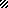 